FAQs about Mrs. World History Bordelon’s ClassIs this a required course?Yes, it is a core Social Studies class that students must pass in order to graduate high school.What is my child learning about?World History- This class begins in pre-history and goes all the way to the modern day. We examine key figures and issues, most of which still have an impact on our lives and culture today.When are your tutorials? Wednesdays B-Lunch and Fridays A-Lunch in room 3630Students may also come in other days during HOT Lunch to make up workHow do I know if my child has homework, project, quiz, or a test? You or the student can access my class website http://mrsbordelonsclass.weebly.com . What resources should I consistently see from Mrs. Bordelon’s class at home?Notes – Accessing the class website to stay current on due dates and assignments. Purple Sheets- these are study guides for every unit in a chart format; most test questions are derived from information on the review sheet.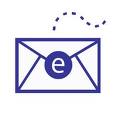 Contracts-  Students will keep track of classwork from each unit and turn it in on the day of the test.  How can I contact you if I have concerns?The best way is email, my email address is cbordelon@wcpss.netI do not have a direct phone line, but you can leave a message with the school secretary at 919-577-1444When do you update your grade book?I try to update all new grades within 1 week (make-up work may be longer).Why does my student’s grade say EXEMPT or N/A?This means I have not yet entered a grade for your student (it is blank in my grade book).  If the grade is exempt the student does not need to make it up. If the grade is empty the student has until the next interim to makeup the work before it becomes a permanent zero. Blank marks in the grade book are automatically calculated as zeroes, so if a grade has not been entered yet because it is late or because the system has not updated it will have a negative effect on the overall grade.Is there anything extra I can do to help my student and the class?Discuss topics we have talked about in class, it is always nice to get a different perspective on history and it allows the student to recall and explain topics we cover in class which reinforces learning.